ПРАВИТЕЛЬСТВО РОССИЙСКОЙ ФЕДЕРАЦИИПОСТАНОВЛЕНИЕот 15 сентября 2020 г. N 1448О ГОСУДАРСТВЕННОЙ ПОДДЕРЖКЕ ОБРАЗОВАТЕЛЬНОГО КРЕДИТОВАНИЯВ соответствии с частью 4 статьи 104 Федерального закона "Об образовании в Российской Федерации" Правительство Российской Федерации постановляет:1. Утвердить прилагаемые Правила предоставления государственной поддержки образовательного кредитования.2. Министерству науки и высшего образования Российской Федерации совместно с Министерством связи и массовых коммуникаций Российской Федерации представить в Правительство Российской Федерации предложения о целесообразности создания государственной информационной системы, обеспечивающей прием, учет и передачу информации в рамках реализации мероприятий по государственной поддержке образовательного кредитования между Министерством науки и высшего образования Российской Федерации, банком и иной кредитной организацией, а также организацией, осуществляющей образовательную деятельность по образовательным программам среднего профессионального образования, высшего образования.3. Установить, что действие абзацев восьмого и двенадцатого пункта 2 Правил, утвержденных настоящим постановлением, распространяется также на правоотношения, возникшие из договоров о предоставлении образовательных кредитов, заключенных до дня вступления в силу настоящего постановления, со дня подписания дополнительного соглашения об изменении условий договора о предоставлении образовательного кредита в случае обращения заемщика в банк и иную кредитную организацию, выдавшие образовательный кредит.4. Настоящее постановление вступает в силу с 1 января 2021 г. и действует до 1 января 2027 г.Председатель ПравительстваРоссийской ФедерацииМ.МИШУСТИНУтвержденыпостановлением ПравительстваРоссийской Федерацииот 15 сентября 2020 г. N 1448ПРАВИЛАПРЕДОСТАВЛЕНИЯ ГОСУДАРСТВЕННОЙ ПОДДЕРЖКИОБРАЗОВАТЕЛЬНОГО КРЕДИТОВАНИЯ1. Настоящие Правила определяют цели, порядок и условия предоставления государственной поддержки образовательного кредитования в форме субсидии на возмещение части затрат на уплату процентов по образовательным кредитам, предоставляемым гражданам, поступившим в организации, осуществляющие образовательную деятельность по образовательным программам среднего профессионального образования, высшего образования (далее - образовательные организации), для обучения по соответствующим образовательным программам и субсидии на возмещение части затрат по невозвращенным образовательным кредитам, предоставляемые из федерального бюджета.(в ред. Постановления Правительства РФ от 01.07.2022 N 1185)Субсидии на возмещение части затрат на уплату процентов по образовательным кредитам, предоставляемым гражданам, поступившим в образовательные организации, для обучения по соответствующим образовательным программам, а также субсидии на возмещение части затрат по невозвращенным образовательным кредитам предоставляются в целях государственной поддержки образовательного кредитования указанных граждан.2. Понятия, используемые в настоящих Правилах, означают следующее:"банк" - кредитная организация, исключительное право которой на осуществление банковских операций установлено частью второй статьи 1 Федерального закона "О банках и банковской деятельности", являющаяся получателем государственной поддержки образовательного кредитования;"заемщик" - физическое лицо - получатель образовательного кредита, принимающий на себя обязательство возвратить в установленный срок сумму образовательного кредита и уплатить проценты по образовательному кредиту за срок пользования образовательным кредитом;"иная кредитная организация" - кредитная организация, имеющая право осуществлять отдельные банковские операции, предусмотренные пунктом 2 части пятой статьи 1 Федерального закона "О банках и банковской деятельности", являющаяся получателем государственной поддержки;"льготный период" - период, который включает в себя срок обучения заемщика в образовательной организации и дополнительно 9 месяцев, в течение которых заемщику предоставляется отсрочка по погашению образовательного кредита и он не выплачивает банку и иной кредитной организации основной долг по образовательному кредиту и часть процентов за 1-й и 2-й годы пользования образовательным кредитом;"невозвращенный образовательный кредит" - задолженность заемщика перед банком и иной кредитной организацией, невозможность взыскания которой подтверждена принятием соответствующего судебного акта и (или) постановлением судебного пристава-исполнителя об окончании исполнительного производства, образовавшаяся в связи с неисполнением заемщиком обязательств, предусмотренных договором о предоставлении образовательного кредита;"образовательный кредит" - денежные средства в валюте Российской Федерации, предоставляемые заемщику банком и иной кредитной организацией с целью оплаты стоимости или части стоимости получаемых образовательных услуг в текущем учебном году или последующих периодах обучения по основным профессиональным образовательным программам, которые оказывает заемщику образовательная организация на основании договора об оказании платных образовательных услуг (далее - основной образовательный кредит), и (или) денежные средства в валюте Российской Федерации, предоставляемые заемщику банком и иной кредитной организацией с целью оплаты сопутствующих расходов заемщика на проживание, питание, приобретение учебной и научной литературы и другие бытовые нужды (оплата проезда) в период обучения в образовательной организации (далее - сопутствующий образовательный кредит). Размер основного образовательного кредита определяется банком и иной кредитной организацией исходя из стоимости образовательной услуги, указанной в договоре об оказании платных образовательных услуг. Предельно допустимый размер сопутствующего образовательного кредита определяется банком и иной кредитной организацией самостоятельно на весь период обучения, при этом он не может превышать сумму величин 12 прожиточных минимумов в год, рассчитанных в среднем по Российской Федерации на дату заключения договора о предоставлении сопутствующего образовательного кредита;(в ред. Постановления Правительства РФ от 01.07.2022 N 1185)"процентная ставка заемщика" - фиксированная ставка за пользование образовательным кредитом в размере 3 процентов годовых, установленная банком и иной кредитной организацией заемщику при заключении договора о предоставлении образовательного кредита;"совокупная процентная ставка" - фиксированная ставка за пользование образовательным кредитом, установленная банком и иной кредитной организацией при заключении договора о предоставлении образовательного кредита. Размер совокупной процентной ставки рассчитывается банком или иной кредитной организацией как сумма процентной ставки заемщика и базового индикатора, увеличенного не более чем на 4 пункта, установленного при заключении договора о предоставлении образовательного кредита на срок пользования образовательным кредитом (величина базового индикатора фиксируется на 1-е число квартала, в котором заключается договор о предоставлении образовательного кредита);(абзац введен Постановлением Правительства РФ от 01.07.2022 N 1185)"соглашение о предоставлении субсидии" - соглашение между уполномоченным органом и банком или иной кредитной организацией о предоставлении субсидии на возмещение части затрат на уплату процентов по образовательному кредиту и субсидии на возмещение части затрат по невозвращенному образовательному кредиту;(в ред. Постановления Правительства РФ от 01.07.2022 N 1185)"срок пользования образовательным кредитом" - период пользования образовательным кредитом, включающий в себя льготный период и не более 180 месяцев со дня окончания льготного периода. В случае пролонгации договора о предоставлении образовательного кредита срок пользования образовательным кредитом увеличивается в соответствии с новым сроком, указанным в дополнительном соглашении к договору о предоставлении образовательного кредита;"статус заемщика" - правовое положение заемщика, определяемое образовательными отношениями между заемщиком и образовательной организацией в период обучения заемщика по соответствующим образовательным программам в соответствии с договором об образовании, заключаемым при приеме на обучение за счет средств физического лица (далее - договор об оказании платных образовательных услуг);"субсидия на возмещение части затрат на уплату процентов по образовательному кредиту" - возмещение банку и иной кредитной организации выпадающих доходов в размере базового индикатора, увеличенного не более чем на 4 пункта, установленного при заключении договора о предоставлении образовательного кредита на срок пользования образовательным кредитом (величина базового индикатора фиксируется на 1-е число квартала, в котором заключается договор о предоставлении образовательного кредита). Базовый индикатор при расчете субсидии банку и иной кредитной организации на возмещение части затрат на уплату процентов по образовательным кредитам применяется в отношении правоотношений, возникших с 1 января 2017 г. В отношении правоотношений, возникших ранее, вместо базового индикатора применяется ключевая ставка. Расчет базового индикатора производится в соответствии с Правилами расчета базовых индикаторов при расчете параметров субсидирования процентной ставки за счет средств федерального бюджета по кредитам, облигационным займам и (или) договорам лизинга в зависимости от сроков кредитования, а также определения предельного уровня конечной ставки кредитования, при превышении которого субсидирование процентной ставки не осуществляется, утвержденными постановлением Правительства Российской Федерации от 20 июля 2016 г. N 702 "О применении базовых индикаторов при расчете параметров субсидирования процентной ставки за счет средств федерального бюджета по кредитам, облигационным займам и (или) договорам лизинга в зависимости от сроков кредитования, а также определении предельного уровня конечной ставки кредитования, при превышении которого субсидирование процентной ставки не осуществляется";"субсидия на возмещение части затрат по невозвращенному образовательному кредиту" - возмещение банку и иной кредитной организации по невозвращенному образовательному кредиту в размере 20 процентов задолженности по образовательному кредиту;"уполномоченный орган" - федеральный орган исполнительной власти, реализующий государственную поддержку образовательного кредитования в форме субсидии на возмещение части затрат на уплату процентов по образовательным кредитам, предоставляемым гражданам, поступившим в организации, осуществляющие образовательную деятельность:(абзац введен Постановлением Правительства РФ от 01.07.2022 N 1185)по образовательным программам среднего профессионального образования - Министерство просвещения Российской Федерации;(абзац введен Постановлением Правительства РФ от 01.07.2022 N 1185)по образовательным программам высшего образования - Министерство науки и высшего образования Российской Федерации.(абзац введен Постановлением Правительства РФ от 01.07.2022 N 1185)3. Субсидия на возмещение части затрат на уплату процентов по образовательному кредиту и субсидия на возмещение части затрат по невозвращенному образовательному кредиту (далее - субсидия банку и иной кредитной организации) предоставляются банку и иной кредитной организации в пределах лимитов бюджетных обязательств, доведенных в установленном порядке до уполномоченного органа как получателя средств федерального бюджета на цели, указанные в пункте 1 настоящих Правил, по результатам отбора банка и иной кредитной организации в целях заключения соглашения о предоставлении субсидии, проводимого посредством запроса предложений (заявок) уполномоченным органом (далее - отбор).(в ред. Постановлений Правительства РФ от 06.02.2021 N 125, от 01.07.2022 N 1185)Информация о субсидии банку и иной кредитной организации размещается на едином портале бюджетной системы Российской Федерации в информационно-телекоммуникационной сети "Интернет" (далее соответственно - единый портал, сеть "Интернет") (в разделе единого портала) при формировании проекта федерального закона о федеральном бюджете (проекта федерального закона о внесении изменений в федеральный закон о федеральном бюджете).(абзац введен Постановлением Правительства РФ от 06.02.2021 N 125)4. Взаимодействие заемщика, банка и иной кредитной организации, образовательной организации, а также уполномоченного органа в целях предоставления образовательного кредита осуществляется в том числе в электронной форме посредством федеральной государственной информационной системы "Единый портал государственных и муниципальных услуг (функций)".(в ред. Постановления Правительства РФ от 01.07.2022 N 1185)5. В целях проведения отбора:(в ред. Постановления Правительства РФ от 01.07.2022 N 1185)а) Министерство науки и высшего образования Российской Федерации создает межведомственную комиссию по проведению отбора (далее - комиссия) и утверждает ее состав;(пп. "а" в ред. Постановления Правительства РФ от 01.07.2022 N 1185)б) уполномоченный орган в 2022 году, не позднее 1 сентября, а в последующие годы - не позднее 1 марта текущего года, размещает на едином портале, а также на официальном сайте в информационно-телекоммуникационной сети "Интернет" уполномоченного органа объявление о проведении отбора с указанием:(в ред. Постановления Правительства РФ от 01.07.2022 N 1185)наименования, места нахождения, почтового адреса, адреса электронной почты уполномоченного органа;(в ред. Постановления Правительства РФ от 01.07.2022 N 1185)результата предоставления субсидии в соответствии с пунктом 17 настоящих Правил;доменного имени, и (или) сетевого адреса, и (или) указателей страниц сайта в сети "Интернет", на котором обеспечивается проведение отбора;требований к участникам отбора, а также к содержанию, форме и составу заявки на участие в отборе (далее - заявка);перечня документов, прилагаемых к заявке;порядка, места, даты начала и окончания срока подачи заявки;критериев отбора, правил и сроков рассмотрения заявки;порядка отзыва заявки, порядка возврата заявки, определяющего в том числе основания для возврата заявки, порядка внесения изменений в заявку;порядка, места, даты и времени рассмотрения заявки;порядка предоставления банкам и иным кредитным организациям разъяснений положений объявления о проведении отбора, даты начала и окончания срока такого предоставления;даты размещения информации о результатах отбора на едином портале и на официальном сайте уполномоченного органа в сети "Интернет", которая не может быть позднее 14-го календарного дня, следующего за днем определения победителя отбора;(в ред. Постановления Правительства РФ от 01.07.2022 N 1185)срока, в течение которого банк и иная кредитная организация, прошедшие процедуру отбора, должны подписать с уполномоченным органом соглашение о предоставлении субсидии, заключаемое в соответствии с типовой формой, установленной Министерством финансов Российской Федерации;(в ред. Постановления Правительства РФ от 01.07.2022 N 1185)условий признания банка и иной кредитной организации, уклонившимися от заключения соглашения о предоставлении субсидии.(п. 5 в ред. Постановления Правительства РФ от 06.02.2021 N 125)6. Комиссия выполняет следующие функции:а) осуществляет прием заявок и документов, а также их проверку на соответствие требованиям пункта 8 настоящих Правил;б) принимает решение о соответствии либо несоответствии банка и иной кредитной организации критериям отбора и требованиям, установленным пунктами 9 и 10 настоящих Правил.7. Заседание комиссии считается правомочным, если на нем присутствует не менее половины ее членов. Решения комиссии принимаются открытым голосованием не менее чем двумя третями голосов присутствующих на заседании членов комиссии. При голосовании каждый член комиссии обладает одним голосом. При равенстве голосов принятым считается решение, за которое проголосовал председательствующий на заседании. В случае несогласия с принятым решением член комиссии вправе в письменной форме изложить свое мнение.По результатам рассмотрения вопросов на заседаниях комиссии принимаются решения, которые оформляются протоколами. Протоколы заседаний комиссии подписываются председательствующим на заседании и секретарем комиссии. Изложенные в письменной форме мнения членов комиссии (при их наличии) приобщаются к протоколу заседания комиссии.8. Банк и иная кредитная организация в течение 30 календарных дней со дня размещения на официальном сайте уполномоченного органа в сети "Интернет" объявления о проведении отбора направляют в уполномоченный орган следующие документы:(в ред. Постановления Правительства РФ от 01.07.2022 N 1185)а) заявка, составленная в соответствии с требованиями, указанными в объявлении о проведении отбора, содержащая сведения о соответствии банка и иной кредитной организации предъявляемым к ним критериям отбора и требованиям, указанным соответственно в пунктах 9 и 10 настоящих Правил, подписанная руководителем (иным уполномоченным лицом с приложением подтверждающих полномочия документов) банка и иной кредитной организации;б) справка об отсутствии на 1-е число месяца, предшествующего месяцу подачи заявки, неисполненной обязанности по уплате налогов, сборов, страховых взносов, пеней, штрафов и процентов, подлежащих уплате в соответствии с законодательством Российской Федерации о налогах и сборах, подписанная руководителем банка и иной кредитной организации или иным уполномоченным им лицом, главным бухгалтером (при наличии) или иным должностным лицом, на которое возлагается ведение бухгалтерского учета;в) справка об отсутствии на 1-е число месяца, предшествующего месяцу подачи заявки, у банка и иной кредитной организации просроченной задолженности по возврату в федеральный бюджет субсидий, бюджетных инвестиций, предоставленных в том числе в соответствии с иными правовыми актами, и иной просроченной (неурегулированной) задолженности по денежным обязательствам перед Российской Федерацией, подписанная руководителем банка и иной кредитной организации или иным уполномоченным им лицом, главным бухгалтером (при наличии) или иным должностным лицом, на которое возлагается ведение бухгалтерского учета;(в ред. Постановления Правительства РФ от 06.02.2021 N 125)г) справка по состоянию на 1-е число месяца, предшествующего месяцу подачи заявки, о том, что банк и иная кредитная организация не являются иностранным юридическим лицом, а также российским юридическим лицом, в уставном (складочном) капитале которого доля участия иностранных юридических лиц, местом регистрации которых является государство или территория, включенные в утвержденный Министерством финансов Российской Федерации перечень государств и территорий, предоставляющих льготный налоговый режим налогообложения и (или) не предусматривающих раскрытия и предоставления информации при проведении финансовых операций (офшорные зоны), в совокупности превышает 50 процентов, подписанная руководителем банка и иной кредитной организации или иным уполномоченным им лицом, главным бухгалтером (при наличии) или иным должностным лицом, на которое возлагается ведение бухгалтерского учета;д) справка по состоянию на 1-е число месяца, предшествующего месяцу подачи заявки, о том, что банк и иная кредитной организация не получают из федерального бюджета средства в соответствии с иными нормативными правовыми актами на цели, указанные в пункте 1 настоящих Правил, подписанная руководителем банка и иной кредитной организации или иным уполномоченным им лицом, главным бухгалтером (при наличии) и иным должностным лицом, на которое возлагается ведение бухгалтерского учета;е) справка по состоянию на 1-е число месяца, предшествующего месяцу подачи заявки, о том, что банк и иная кредитная организация не находятся в процессе ликвидации или реорганизации (за исключением реорганизации в форме присоединения к банку и иной кредитной организации, являющимся участниками отбора, другого юридического лица), в отношении их не введена процедура банкротства, их деятельность не приостановлена в порядке, предусмотренном законодательством Российской Федерации, подписанная руководителем банка и иной кредитной организации или иным уполномоченным им лицом, главным бухгалтером (при наличии) или иным должностным лицом, на которое возлагается ведение бухгалтерского учета;(в ред. Постановления Правительства РФ от 06.02.2021 N 125)ж) согласие на публикацию (размещение) в сети "Интернет" информации о банке и иной кредитной организации, о подаваемой банком и иной кредитной организацией заявке, иной информации о банке и иной кредитной организации, связанной с отбором.(пп. "ж" введен Постановлением Правительства РФ от 06.02.2021 N 125)9. Критериями отбора банка и иной кредитной организации являются:а) - б) утратили силу. - Постановление Правительства РФ от 06.02.2021 N 125;в) наличие у банка и иной кредитной организации статуса налогового резидента Российской Федерации;г) регистрация банка и иной кредитной организации на территории Российской Федерации;д) подтверждение банком и иной кредитной организацией в свободной форме обязательств соблюдения предъявляемых к ним требований, указанных в пункте 10 настоящих Правил.10. Условием предоставления субсидии является предоставление банком и иной кредитной организацией образовательных кредитов, отвечающих следующим требованиям:а) в отношении заемщика:заемщик не предоставляет обеспечение для получения образовательного кредита;заемщик по требованию банка и иной кредитной организации обязан предъявить банку и иной кредитной организации действующий договор об оказании платных образовательных услуг;заемщику предоставляется отсрочка на льготный период пользования образовательным кредитом (пролонгация льготного периода допускается в случае предоставления заемщику академического отпуска и отпуска по беременности и родам, отпуска по уходу за ребенком до достижения им возраста 3 лет в соответствии с пунктом 12 части 1 статьи 34 Федерального закона "Об образовании в Российской Федерации") по выплате:основного долга по образовательному кредиту;части процентов за 1-й и 2-й годы пользования образовательным кредитом или за период, оставшийся до окончания обучения в образовательной организации, если он составляет не более 2 лет, из расчета не менее 60 процентов суммы платежа по процентной ставке заемщика в течение 1-го года пользования образовательным кредитом и не менее 40 процентов суммы платежа по процентной ставке заемщика в течение 2-го года пользования образовательным кредитом;заемщик осуществляет платежи по договору о предоставлении образовательного кредита в следующем порядке:начиная со дня пользования образовательным кредитом осуществляются платежи по погашению части текущих процентов за 1-й и 2-й годы пользования образовательным кредитом в соответствии с льготным периодом;начиная с 3-го года пользования образовательным кредитом осуществляются в полном объеме платежи по погашению текущих процентов за 3-й и последующие годы пользования образовательным кредитом;начиная со дня истечения льготного периода пользования образовательным кредитом осуществляются равные платежи по погашению суммы основного долга, текущих процентов и процентов за 1-й и 2-й годы пользования образовательным кредитом в части, в отношении уплаты которой была предоставлена отсрочка;заемщик после завершения обучения в образовательной организации возвращает образовательный кредит в течение срока, не превышающего 180 месяцев со дня окончания льготного периода пользования образовательным кредитом;заемщик имеет право на однократную пролонгацию договора о предоставлении образовательного кредита в случае освоения им других основных образовательных программ. При пролонгации договора о предоставлении образовательного кредита соответственно увеличиваются срок пользования образовательным кредитом, льготный период пользования образовательным кредитом, а также сумма образовательного кредита (при необходимости). Пролонгация производится путем заключения дополнительного соглашения к договору о предоставлении образовательного кредита;заемщик обязан уведомить уполномоченный орган, банк и иную кредитную организацию о досрочном прекращении образовательных отношений с образовательной организацией в связи с переводом обучающегося для продолжения освоения основной профессиональной образовательной программы в другую образовательную организацию или по обстоятельствам, не зависящим от воли обучающегося или родителей (законных представителей) несовершеннолетнего обучающегося и образовательной организации, в том числе в случае ликвидации образовательной организации;(в ред. Постановления Правительства РФ от 01.07.2022 N 1185)б) в отношении банка и иной кредитной организации:банк и иная кредитная организация не могут взимать дополнительные платежи (в том числе комиссию за ведение счетов заемщика), которые влекут увеличение процентной ставки заемщика по выдаваемым образовательным кредитам;по основному образовательному кредиту банк и иная кредитная организация направляют средства в соответствии с датами, указанными в договоре об оказании платных образовательных услуг (один раз в семестр или учебный год), на счет (лицевой счет) образовательной организации, указанный в договоре об оказании платных образовательных услуг, на основании платежного документа образовательной организации с целью оплаты получаемых образовательных услуг;(в ред. Постановления Правительства РФ от 01.07.2022 N 1185)по сопутствующему образовательному кредиту банк и иная кредитная организация направляют средства на банковский счет гражданина, обучающегося по основным профессиональным образовательным программам;банк и иная кредитная организация обязаны предоставить заемщику право на частичное или полное досрочное погашение задолженности по образовательному кредиту без комиссии и штрафных санкций.11. Решение о соответствии или несоответствии банка и иной кредитной организации критериям отбора и требованиям, указанным в пунктах 9 и 10 настоящих Правил, принимается комиссией в течение 10 рабочих дней со дня получения заявки и оформляется протоколом оценки заявок. Копия протокола размещается на официальном сайте уполномоченного органа в сети "Интернет" не позднее 3 рабочих дней со дня принятия соответствующего решения.(в ред. Постановления Правительства РФ от 01.07.2022 N 1185)11(1). Основаниями для отклонения заявки банка и иной кредитной организации на стадии рассмотрения заявок являются:а) несоответствие банка и иной кредитной организации требованиям, установленным в пункте 14 настоящих Правил;б) несоответствие представленных банком и иной кредитной организацией заявок и документов требованиям к заявкам для участия в отборе, установленным в объявлении о проведении отбора;в) недостоверность представленной банком и иной кредитной организацией информации, в том числе информации о месте нахождения и адресе банка и иной кредитной организации;г) подача банком и иной кредитной организацией заявки после даты и (или) времени, определенных для подачи заявки.(п. 11(1) введен Постановлением Правительства РФ от 06.02.2021 N 125)12. Банк и иная кредитная организация в течение 10 календарных дней со дня размещения на официальном сайте уполномоченного органа в сети "Интернет" копии протокола оценки заявок направляют в уполномоченный орган письмо в произвольной форме о намерении заключить соглашение о предоставлении субсидии.(в ред. Постановления Правительства РФ от 01.07.2022 N 1185)13. Субсидия банку и иной кредитной организации предоставляется уполномоченным органом на основании соглашения о предоставлении субсидии, заключаемого в соответствии с типовой формой, установленной Министерством финансов Российской Федерации, в государственной интегрированной информационной системе управления общественными финансами "Электронный бюджет" (далее - система "Электронный бюджет"). В соглашении в том числе предусматриваются:(в ред. Постановлений Правительства РФ от 06.02.2021 N 125, от 01.07.2022 N 1185)а) размер, цели, условия, сроки и порядок предоставления субсидии банку и иной кредитной организации;б) согласие банка и иной кредитной организации на проведение уполномоченным органом и органами государственного финансового контроля проверок соблюдения организацией условий и порядка предоставления субсидии, в том числе в части достижения результата предоставления субсидии, а также проверки органами государственного финансового контроля соблюдения получателем субсидии порядка и условий предоставления субсидии в соответствии со статьями 268.1 и 269.2 Бюджетного кодекса Российской Федерации;(пп. "б" в ред. Постановления Правительства РФ от 01.07.2022 N 1185)в) порядок и сроки возврата банком и иной кредитной организацией средств субсидии в случае установления по итогам проверок, проведенных уполномоченным органом и органом государственного финансового контроля, факта нарушений условий и порядка предоставления субсидии банку и иной кредитной организации, определенных настоящими Правилами и соглашением о предоставлении субсидии;(в ред. Постановлений Правительства РФ от 06.02.2021 N 125, от 01.07.2022 N 1185)г) порядок, сроки и формы представления получателем субсидии отчетности о достижении значений результата предоставления субсидии и показателя, необходимого для достижения результата предоставления субсидии, предусмотренного настоящими Правилами;(в ред. Постановления Правительства РФ от 01.07.2022 N 1185)д) размер субсидии, рассчитанный в соответствии с абзацем двенадцатым пункта 2 настоящих Правил;е) условия о согласовании новых условий соглашения о предоставлении субсидии или о расторжении соглашения о предоставлении субсидии при недостижении согласия по новым условиям в случае уменьшения уполномоченному органу как получателю бюджетных средств ранее доведенных лимитов бюджетных обязательств, приводящего к невозможности предоставления субсидии в размере, определенном в соглашении о предоставлении субсидии;(пп. "е" введен Постановлением Правительства РФ от 06.02.2021 N 125; в ред. Постановления Правительства РФ от 01.07.2022 N 1185)ж) оценка эффективности использования субсидии и мониторинг достижения результата предоставления субсидии осуществляются уполномоченным органом исходя из достижения значений результата предоставления субсидии, определенных соглашением, и событий, отражающих факт завершения соответствующего мероприятия по получению результата предоставления субсидии (контрольная точка), в порядке и по формам, которые установлены Министерством финансов Российской Федерации.(пп. "ж" введен Постановлением Правительства РФ от 01.07.2022 N 1185)14. Субсидия банку и иной кредитной организации предоставляется банку и иной кредитной организации, которые соответствуют на 1-е число месяца, предшествующего месяцу, в котором планируется заключение соглашения о предоставлении субсидии, следующим требованиям:у банка и иной кредитной организации отсутствует неисполненная обязанность по уплате налогов, сборов, страховых взносов, пеней, штрафов и процентов, подлежащих уплате в соответствии с законодательством Российской Федерации о налогах и сборах;у банка и иной кредитной организации отсутствуют просроченная задолженность по возврату в федеральный бюджет субсидий, бюджетных инвестиций, предоставленных в том числе в соответствии с иными правовыми актами, и иная просроченная (неурегулированная) задолженность по денежным обязательствам перед Российской Федерацией;(в ред. Постановления Правительства РФ от 06.02.2021 N 125)банк и иная кредитная организация не находятся в процессе ликвидации или реорганизации (за исключением реорганизации в форме присоединения к банку и иной кредитной организации, являющимся участниками отбора, другого юридического лица), в отношении их не введена процедура банкротства, их деятельность не приостановлена в порядке, предусмотренном законодательством Российской Федерации;(в ред. Постановления Правительства РФ от 06.02.2021 N 125)банк и иная кредитная организация не являются иностранной кредитной организацией, а также российским юридическим лицом, в уставном (складочном) капитале которого доля участия иностранных юридических лиц, местом регистрации которых являются государство или территория, включенные в утвержденный Министерством финансов Российской Федерации перечень государств и территорий, предоставляющих льготный налоговый режим налогообложения и (или) не предусматривающих раскрытия и предоставления информации при проведении финансовых операций (офшорные зоны), в совокупности превышает 50 процентов;банк и иная кредитная организация не являются получателями средств из федерального бюджета в соответствии с иными нормативными правовыми актами на цели, указанные в пункте 1 настоящих Правил;банк и иная кредитная организация не находятся в перечне организаций и физических лиц, в отношении которых имеются сведения об их причастности к экстремистской деятельности или терроризму, либо в перечне организаций и физических лиц, в отношении которых имеются сведения об их причастности к распространению оружия массового уничтожения.(абзац введен Постановлением Правительства РФ от 01.07.2022 N 1185)15. Изменение заключенного уполномоченным органом и банком и иной кредитной организацией соглашения о предоставлении субсидии возможно при наличии неиспользованных лимитов бюджетных обязательств на основании предложений банка и иной кредитной организации об уменьшении размера субсидии банку и иной кредитной организации или об увеличении размера субсидии банку и иной кредитной организации. Изменение соглашения о предоставлении субсидии осуществляется по решению уполномоченного органа, а также по соглашению сторон путем заключения дополнительного соглашения к соглашению о предоставлении субсидии в соответствии с типовой формой, установленной Министерством финансов Российской Федерации, в системе "Электронный бюджет".(в ред. Постановлений Правительства РФ от 06.02.2021 N 125, от 01.07.2022 N 1185)16. Соглашение о предоставлении субсидии может быть расторгнуто в случае реорганизации или прекращения деятельности банка и иной кредитной организации, а также вследствие нарушения банком и иной кредитной организацией целей, порядка и условий предоставления субсидии банку и иной кредитной организации, установленных настоящими Правилами. Расторжение соглашения о предоставлении субсидии оформляется путем заключения дополнительного соглашения о расторжении соглашения в соответствии с типовой формой, установленной Министерством финансов Российской Федерации, в системе "Электронный бюджет".(в ред. Постановления Правительства РФ от 06.02.2021 N 125)17. Результатом предоставления субсидии на возмещение части затрат на уплату процентов по образовательным кредитам является количество заключенных между гражданином, обучающимся в образовательной организации, и банком и иной кредитной организацией договоров о предоставлении образовательного кредита в год.(в ред. Постановления Правительства РФ от 06.02.2021 N 125)18. Показателем, необходимым для достижения указанного в пункте 17 настоящих Правил результата предоставления субсидии на возмещение части затрат на уплату процентов по образовательным кредитам, является доля одобренных банком и иной кредитной организацией образовательных кредитов от общего количества поданных в банк и иную кредитную организацию заявок на получение образовательного кредита.(в ред. Постановления Правительства РФ от 06.02.2021 N 125)Значения результата предоставления субсидии и показателя, необходимого для достижения результата предоставления субсидии, указанного в пункте 17 настоящих Правил, устанавливаются в соглашении о предоставлении субсидии.(в ред. Постановления Правительства РФ от 06.02.2021 N 125)Получатель субсидии ежеквартально, не позднее 10-го числа месяца, следующего за отчетным кварталом, представляет в уполномоченный орган отчет о достижении значений результата предоставления субсидии и показателя, необходимого для достижения результата предоставления субсидии, по форме, определенной типовыми формами соглашений о предоставлении субсидии, установленными Министерством финансов Российской Федерации.(в ред. Постановления Правительства РФ от 01.07.2022 N 1185)19. В случае установления по итогам проверок факта нарушения банком и иной кредитной организацией порядка и условий предоставления субсидии банку и иной кредитной организации, а также в случае недостижения банком и иной кредитной организацией значений результата предоставления субсидии соответствующие средства субсидии подлежат возврату банком и иной кредитной организацией в доход федерального бюджета в порядке, установленном бюджетным законодательством Российской Федерации:(в ред. Постановлений Правительства РФ от 06.02.2021 N 125, от 01.07.2022 N 1185)на основании требования уполномоченного органа - в течение 10 календарных дней со дня получения указанного требования;(в ред. Постановления Правительства РФ от 01.07.2022 N 1185)на основании представления и (или) предписания органа государственного финансового контроля - в сроки, установленные в соответствии с бюджетным законодательством Российской Федерации.(в ред. Постановления Правительства РФ от 06.02.2021 N 125)При этом банк и иная кредитная организация обязаны уплатить за каждый день использования средств субсидии с нарушением порядка и условий предоставления субсидии пени, размер которых составляет одну трехсотую ключевой ставки Центрального банка Российской Федерации от суммы субсидии, использованной с нарушением, которая действует по состоянию на 1-й день использования средств субсидии с нарушением порядка и условий предоставления субсидии.(в ред. Постановления Правительства РФ от 01.07.2022 N 1185)20. Перечисление субсидии банку и иной кредитной организации осуществляется на расчетный счет банка и иной кредитной организации - получателя субсидии, открытый в учреждении Центрального банка Российской Федерации или в банке и иной кредитной организации по реквизитам, указанным в соглашении о предоставлении субсидии.21. Перечисление субсидии банкам и иным кредитным организациям осуществляется в целях возмещения части затрат на уплату процентов по образовательным кредитам, рассчитываемых в соответствии с абзацем двенадцатым пункта 2 настоящих Правил, исходя из представленных в уполномоченный орган документов согласно пункту 22 настоящих Правил.(в ред. Постановления Правительства РФ от 01.07.2022 N 1185)22. В целях перечисления субсидии на возмещение части затрат на уплату процентов по образовательным кредитам в рамках соглашения о предоставлении субсидии банк и иная кредитная организация ежемесячно, не позднее 10-го числа, представляют в уполномоченный орган следующие документы на бумажном носителе и в электронном виде:(в ред. Постановления Правительства РФ от 01.07.2022 N 1185)а) заявка (в произвольной форме) на возмещение части затрат на уплату процентов по образовательным кредитам;б) заверенный банком и иной кредитной организацией отчет о суммах выданных образовательных кредитов и процентах, выплата которых подлежит отсрочке в соответствии с настоящими Правилами, с указанием запрашиваемой суммы субсидии на возмещение части затрат на уплату процентов по образовательным кредитам по форме, утвержденной уполномоченным органом (далее - отчет о суммах выданных образовательных кредитов и процентах);(в ред. Постановления Правительства РФ от 01.07.2022 N 1185)в) реестр договоров о предоставлении образовательного кредита, по которым заемщиком выполнены все обязательства в связи с окончанием срока договора или в связи с досрочным погашением образовательного кредита по форме, утвержденной уполномоченным органом;(в ред. Постановления Правительства РФ от 01.07.2022 N 1185)г) заверенный банком и иной кредитной организацией ежемесячный статистический отчет о реализации государственной поддержки образовательного кредитования в соответствии с настоящими Правилами по форме, утвержденной уполномоченным органом.(пп. "г" в ред. Постановления Правительства РФ от 01.07.2022 N 1185)23. Уполномоченный орган рассматривает документы, представленные банком и иной кредитной организацией в соответствии с пунктом 22 настоящих Правил, в течение 10 рабочих дней со дня их получения, проводит сверку статусов заемщиков, в том числе на основании информации, представленной в электронном виде, и принимает решение о перечислении банку и иной кредитной организации субсидии на возмещение части затрат на уплату процентов по образовательным кредитам либо мотивированное решение об отказе в перечислении субсидии на возмещение части затрат на уплату процентов по образовательным кредитам по основаниям, предусмотренным пунктом 25 настоящих Правил.(в ред. Постановления Правительства РФ от 01.07.2022 N 1185)24. Перечисление банку и иной кредитной организации субсидии на возмещение части затрат на уплату процентов по образовательным кредитам осуществляется ежемесячно, не позднее 10-го рабочего дня со дня принятия уполномоченным органом решения о перечислении указанной субсидии банку и иной кредитной организации.(в ред. Постановления Правительства РФ от 01.07.2022 N 1185)25. Уполномоченный орган отказывает банку и иной кредитной организации в перечислении субсидии на возмещение части затрат на уплату процентов по образовательным кредитам в следующих случаях:(в ред. Постановления Правительства РФ от 01.07.2022 N 1185)несоответствие представленных банком и иной кредитной организацией документов положениям пункта 22 настоящих Правил или непредставление (представление не в полном объеме) документов, указанных в пункте 22 настоящих Правил;установление факта недостоверности представленной банком и иной кредитной организацией информации;(в ред. Постановления Правительства РФ от 06.02.2021 N 125)предоставление банком и иной кредитной организацией требования о перечислении субсидии на возмещение части затрат на уплату процентов по образовательным кредитам, выплата по которым была осуществлена ранее.В случае принятия решения об отказе в перечислении субсидии на возмещение части затрат на уплату процентов по образовательным кредитам документы, оформленные ненадлежащим образом, возвращаются на доработку банку и иной кредитной организации в течение 3 рабочих дней со дня принятия соответствующего решения уполномоченным органом с указанием причин возврата (замечаний).(в ред. Постановления Правительства РФ от 01.07.2022 N 1185)Банк и иная кредитная организация в течение 10 рабочих дней со дня получения указанных документов повторно представляют их в уполномоченный орган с устраненными замечаниями.(в ред. Постановления Правительства РФ от 01.07.2022 N 1185)26. Уполномоченный орган ежемесячно проводит сверку статусов заемщиков, информация о которых представляется в уполномоченный орган образовательными организациями, а также банком и иной кредитной организацией, в том числе в электронном виде.В целях проведения указанной сверки статусов заемщиков уполномоченный орган, образовательная организация, банк и иная кредитная организация осуществляют обмен информацией, в том числе информацией, указанной в договоре о предоставлении образовательного кредита и (или) договоре об оказании платных образовательных услуг с письменного согласия заемщика.(п. 26 в ред. Постановления Правительства РФ от 01.07.2022 N 1185)27. Для получения субсидии на возмещение части затрат по невозвращенному образовательному кредиту банк и иная кредитная организация ежемесячно, не позднее 5 рабочих дней со дня окончания отчетного периода, представляют в уполномоченный орган следующие документы:(в ред. Постановления Правительства РФ от 01.07.2022 N 1185)а) заявка (в произвольной форме) на возмещение части затрат по невозвращенному образовательному кредиту;б) заверенный банком и иной кредитной организацией отчет по невозвращенным образовательным кредитам по форме, утвержденной уполномоченным органом;(в ред. Постановления Правительства РФ от 01.07.2022 N 1185)в) копия договора о предоставлении образовательного кредита, по которому заемщиком были нарушены условия в части возврата заемных средств по образовательному кредиту;г) копии платежных документов, подтверждающих перечисление банком и иной кредитной организацией средств по образовательному кредиту на счет заемщика;д) документы, предусмотренные законодательством Российской Федерации, подтверждающие размер задолженности и невозможность ее возврата заемщиком, установленные по результатам проведенных банком и иной кредитной организацией мероприятий по взысканию задолженности.28. Уполномоченный орган рассматривает документы, представленные в соответствии с пунктом 27 настоящих Правил, в течение 10 рабочих дней со дня их представления и принимает решение о перечислении банку и иной кредитной организации субсидии на возмещение части затрат по невозвращенному образовательному кредиту либо мотивированное решение об отказе в перечислении банку и иной кредитной организации субсидии на возмещение части затрат по невозвращенному образовательному кредиту по основаниям, предусмотренным пунктом 29 настоящих Правил.(в ред. Постановления Правительства РФ от 01.07.2022 N 1185)29. Уполномоченный орган отказывает банку и иной кредитной организации в перечислении субсидии на возмещение части затрат по невозвращенному образовательному кредиту в следующих случаях:(в ред. Постановления Правительства РФ от 01.07.2022 N 1185)несоответствие представленных банком и иной кредитной организацией документов положениям пункта 27 настоящих Правил или непредставление (представление не в полном объеме) документов, указанных в пункте 27 настоящих Правил;установление факта недостоверности представленной банком и иной кредитной организацией информации;(в ред. Постановления Правительства РФ от 06.02.2021 N 125)предоставление банком и иной кредитной организацией требования о перечислении субсидии банку и иной кредитной организации на возмещение части затрат по невозвращенному образовательному кредиту, выплата по которому была осуществлена ранее.В случае принятия решения об отказе в перечислении банку и иной кредитной организации субсидии на возмещение части затрат по невозвращенному образовательному кредиту документы, оформленные ненадлежащим образом, возвращаются на доработку банку и иной кредитной организации в течение 3 рабочих дней со дня принятия уполномоченным органом соответствующего решения с указанием причин возврата (замечаний).(в ред. Постановления Правительства РФ от 01.07.2022 N 1185)Банк и иная кредитная организация в течение 10 рабочих дней со дня получения указанных документов повторно представляют их в уполномоченный орган с устраненными замечаниями.(в ред. Постановления Правительства РФ от 01.07.2022 N 1185)30. Перечисление субсидии банку и иной кредитной организации на возмещение части затрат по невозвращенному образовательному кредиту осуществляется в течение 10 рабочих дней со дня принятия положительного решения о перечислении субсидии на возмещение части затрат по невозвращенному образовательному кредиту банку и иной кредитной организации.31. Информация о размерах и сроках перечисления субсидий банку и иной кредитной организации учитывается уполномоченным органом при формировании прогноза кассовых выплат из федерального бюджета, необходимого для составления в установленном порядке кассового плана исполнения федерального бюджета.(в ред. Постановления Правительства РФ от 01.07.2022 N 1185)32. Уполномоченный орган ежемесячно информирует образовательные организации о получении обучающимися образовательных услуг за счет средств образовательного кредита, в том числе в электронном виде.(в ред. Постановления Правительства РФ от 01.07.2022 N 1185)33. В случае досрочного прекращения образовательных отношений между заемщиком и образовательной организацией по основаниям, предусмотренным пунктом 2 части 2 статьи 61 Федерального закона "Об образовании в Российской Федерации", а также по инициативе обучающихся или родителей (законных представителей) несовершеннолетнего обучающегося образовательная организация в течение 10 рабочих дней со дня издания распорядительного акта об отчислении обучающегося (заемщика) информирует уполномоченный орган, банк и иную кредитную организацию об отчислении обучающегося (заемщика) (с приложением копии распорядительного акта) на бумажном носителе и в электронном виде. Уполномоченный орган прекращает предоставление банку и иной кредитной организации субсидии на возмещение части затрат на уплату процентов по образовательному кредиту с ближайшей платежной даты перечисления субсидии, следующей по сроку за датой отчисления обучающегося (заемщика), указанной в распорядительном акте образовательной организации об отчислении обучающегося (заемщика).(в ред. Постановления Правительства РФ от 01.07.2022 N 1185)34. В случае досрочного прекращения образовательных отношений между заемщиком и образовательной организацией в связи с переводом обучающегося для продолжения освоения основной профессиональной образовательной программы в другую образовательную организацию или по обстоятельствам, не зависящим от воли обучающегося или родителей (законных представителей) несовершеннолетнего обучающегося и образовательной организации, в том числе в случае ликвидации образовательной организации, обучающийся (заемщик) представляет в банк и иную кредитную организацию договор об оказании платных образовательных услуг или дополнительное соглашение к договору об оказании платных образовательных услуг, заключенные с принимающей образовательной организацией. Уполномоченный орган продолжает предоставление банку и иной кредитной организации субсидии на возмещение части затрат на уплату процентов по образовательному кредиту с учетом внесения изменений в договор о предоставлении образовательного кредита в части наименования образовательной организации путем заключения дополнительного соглашения к договору о предоставлении образовательного кредита. В отчет о суммах выданных образовательных кредитов и процентах вносится соответствующее изменение.(в ред. Постановления Правительства РФ от 01.07.2022 N 1185)35. В случае досрочного прекращения образовательных отношений между заемщиком и образовательной организацией по обстоятельствам, не зависящим от воли обучающегося или родителей (законных представителей) несовершеннолетнего обучающегося и образовательной организации, в том числе в случае ликвидации образовательной организации, и повлекшим принятие обучающимся (заемщиком) решения об отказе от продолжения обучения, обучающийся (заемщик) представляет в банк и иную кредитную организацию копию распорядительного акта об отчислении и копию акта о расторжении договора об оказании платных образовательных услуг. Уполномоченный орган продолжает предоставление банку и иной кредитной организации субсидии на возмещение части затрат на уплату процентов по образовательному кредиту, а банк и иная кредитная организация вносят в отчет о суммах выданных образовательных кредитов и процентах информацию о приостановке перечисления траншей по договору о предоставлении образовательного кредита.(в ред. Постановления Правительства РФ от 01.07.2022 N 1185)Договор о предоставлении образовательного кредита продолжает действовать в течение всего срока пользования образовательным кредитом в соответствии с условиями, установленными на дату заключения договора о предоставлении образовательного кредита (за исключением случая, установленного пунктом 3 постановления Правительства Российской Федерации от 15 сентября 2020 г. N 1448 "О государственной поддержке образовательного кредитования"), до даты полного погашения образовательного кредита.36. В случае досрочного прекращения образовательных отношений между заемщиком и образовательной организацией в связи со смертью обучающегося, а также в случае признания обучающегося по решению суда безвестно отсутствующим или умершим образовательная организация представляет в банк и иную кредитную организацию копию распорядительного акта об отчислении и копию акта о расторжении договора об оказании платных образовательных услуг путем предоставления соответствующих документов на бумажном носителе и в электронном виде. В этом случае образовательный кредит признается невозвратным и на него распространяются положения пункта 27 настоящих Правил.37. При изменении статуса заемщика в связи с наступлением случаев, указанных в пунктах 33 - 36 настоящих Правил, образовательная организация в течение 10 рабочих дней со дня издания соответствующего распорядительного акта информирует уполномоченный орган, банк и иную кредитную организацию об отчислении обучающегося (заемщика) (с приложением копии распорядительного акта) в установленном порядке, в том числе путем представления соответствующей информации в электронном виде.(в ред. Постановления Правительства РФ от 01.07.2022 N 1185)38. Уполномоченный орган осуществляет проверку соблюдения банком и иной кредитной организацией порядка и условий предоставления субсидии, в том числе в части достижения результата предоставления субсидии. Органы государственного финансового контроля проводят проверки в соответствии со статьями 268.1 и 269.2 Бюджетного кодекса Российской Федерации.Уполномоченный орган осуществляет мониторинг достижения результата предоставления субсидии, исходя из достижения значений результата предоставления субсидии, определенных соглашением о предоставлении субсидии, и событий, отражающих факт завершения соответствующего мероприятия по получению результата предоставления субсидии (контрольная точка), в порядке и по формам, которые установлены Министерством финансов Российской Федерации.(п. 38 в ред. Постановления Правительства РФ от 01.07.2022 N 1185)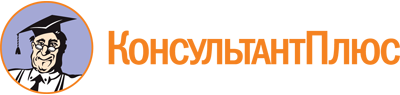 Постановление Правительства РФ от 15.09.2020 N 1448
(ред. от 01.07.2022)
"О государственной поддержке образовательного кредитования"
(вместе с "Правилами предоставления государственной поддержки образовательного кредитования")Документ предоставлен КонсультантПлюс

www.consultant.ru

Дата сохранения: 31.10.2022
 Список изменяющих документов(в ред. Постановлений Правительства РФ от 06.02.2021 N 125,от 01.07.2022 N 1185)Список изменяющих документов(в ред. Постановлений Правительства РФ от 06.02.2021 N 125,от 01.07.2022 N 1185)КонсультантПлюс: примечание.Абз. 8 п. 2 распространяется также на правоотношения, возникшие из договоров, заключенных до 01.01.2021, со дня подписания соответствующего доп. соглашения при обращении заемщика в организацию, выдавшую кредит.КонсультантПлюс: примечание.Абз. 12 п. 2 распространяется также на правоотношения, возникшие из договоров, заключенных до 01.01.2021, со дня подписания соответствующего доп. соглашения при обращении заемщика в организацию, выдавшую кредит.